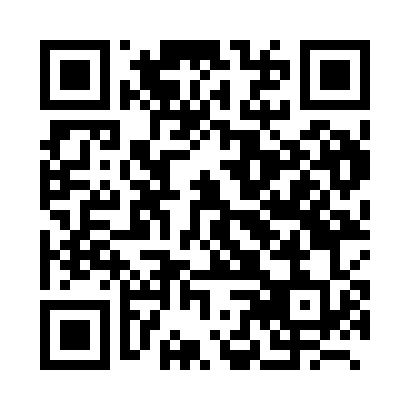 Prayer times for Coquenwet, BelgiumWed 1 May 2024 - Fri 31 May 2024High Latitude Method: Angle Based RulePrayer Calculation Method: Muslim World LeagueAsar Calculation Method: ShafiPrayer times provided by https://www.salahtimes.comDateDayFajrSunriseDhuhrAsrMaghribIsha1Wed3:556:141:345:368:5611:052Thu3:526:121:345:368:5811:083Fri3:496:101:345:378:5911:104Sat3:466:081:345:379:0111:135Sun3:426:071:345:389:0211:166Mon3:396:051:345:399:0411:197Tue3:366:031:345:399:0511:218Wed3:336:021:345:409:0711:249Thu3:306:001:345:409:0811:2710Fri3:275:591:345:419:0911:3011Sat3:235:571:345:419:1111:3312Sun3:205:561:345:429:1211:3613Mon3:185:541:345:439:1411:3914Tue3:185:531:345:439:1511:4215Wed3:175:521:345:449:1711:4216Thu3:175:501:345:449:1811:4317Fri3:165:491:345:459:1911:4418Sat3:165:481:345:459:2111:4419Sun3:155:461:345:469:2211:4520Mon3:155:451:345:469:2311:4521Tue3:145:441:345:479:2511:4622Wed3:145:431:345:479:2611:4723Thu3:135:421:345:489:2711:4724Fri3:135:411:345:489:2811:4825Sat3:135:401:345:499:2911:4826Sun3:125:391:345:499:3111:4927Mon3:125:381:355:509:3211:5028Tue3:125:371:355:509:3311:5029Wed3:115:361:355:519:3411:5130Thu3:115:351:355:519:3511:5131Fri3:115:351:355:519:3611:52